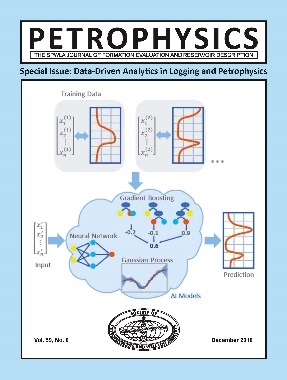 Petrophysics Vol. 59 No. 6 December 2018TABLE OF CONTENTS PAGETUTORIAL Capillary Pressure Tutorial Part 3- The Jungle Gives Us Many ThingsDavid Patrick Murphy PETROPHYSICS, VOL. 59, NO. 6 (DECEMBER 2018); PAGES 739-747. REFERECNCE www.doi.org/10.30632/PJV59N6-2018t1  ARTICLES - PETROPHYSICAL DATA-DRIVEN ANALYTICS (PDDA)Geological Feature Prediction Using Image-Based Machine Learning T.D. Jobe, E. Vital-Brazil, and M. Khait PETROPHYSICS, VOL. 59, NO. 6 (DECEMBER 2018); PAGES 750-760. REFERECNCE www.doi.org/10.30632/PJV59N6-2018a1  A Rigorous Data-Driven Approach to Predict Poisson's Ratio of Carbonate Rocks Using a Functional Network Zeeshan Tariq, Abdulazeez Abdulraheem, Mohamed Mahmoud, and Adil Ahmed PETROPHYSICS, VOL. 59, NO. 6 (DECEMBER 2018); PAGES 761-777. REFERECNCE www.doi.org/10.30632/PJV59N6-2018a2  Borehole Resistivity Measurement Modeling Using Machine- Learning Techniques Yankai Xu, Keli Sun, Hui Xie, Xiaoyan Zhong, Ettore Mirto, Yao Feng, and Xiaobo Hong PETROPHYSICS, VOL. 59, NO. 6 (DECEMBER 2018); PAGES 778-785. REFERECNCE www.doi.org/10.30632/PJV59N6-2018a3 Data-Driven Interpretation of Ultradeep Azimuthal Propagation Resistivity Measurements: Transdimensional Stochastic Inversion and Uncertainty Quantification Qiuyang Shen, Jiefu Chen, and Hanming WangPETROPHYSICS, VOL. 59, NO. 6 (DECEMBER 2018); PAGES 786-798. REFERECNCE www.doi.org/10.30632/PJV59N6-2018a4  Intelligent Logging Lithological Interpretation With Convolution Neural NetworksLiping Zhu, Hongqi Li, Zhongguo Yang, Chengyang Li, and Yile AoPETROPHYSICS, VOL. 59, NO. 6 (DECEMBER 2018); PAGES 799-810. REFERECNCE www.doi.org/10.30632/PJV59N6-2018a5  Use of Data Analytics to Optimize Hydraulic Fracture Locations Along BoreholeIshank Gupta, Chandra Rai, Deepak Devegowda, and Carl SondergeldPETROPHYSICS, VOL. 59, NO. 6 (DECEMBER 2018); PAGES 811-825. REFERECNCE www.doi.org/10.30632/PJV59N6-2018a6  Comparative Study of Shallow Learning Models for Generating Compressional and Shear Traveltime LogsJiabo He, Siddharth Misra, and Hao LiPETROPHYSICS, VOL. 59, NO. 6 (DECEMBER 2018); PAGES 826-840. REFERECNCE www.doi.org/10.30632/PJV59N6-2018a7  Support-Vector-Machine Phase Classification of Downhole Leak Flows Based on Acoustic SignalsAtchyuta Ramayya Venna, Yi Yang Ang, Nam Nguyen, Yinghui Lu, and Darren WaltersPETROPHYSICS, VOL. 59, NO. 6 (DECEMBER 2018); PAGES 841-848. REFERECNCE www.doi.org/10.30632/PJV59N6-2018a8 Fluid Optical Database Reconstruction With Validated Mapping from External Oil and Gas Information Source Dingding Chen, Christopher Jones, Bin Dai, and Anthony van ZuilekomPETROPHYSICS, VOL. 59, NO. 6 (DECEMBER 2018); PAGES 849-862. REFERECNCE www.doi.org/10.30632/PJV59N6-2018a9  Machine-Learning-Based Automatic Well-Log Depth MatchingTimon Zimmermann, Lin Liang, and Smaine ZerougPETROPHYSICS, VOL. 59, NO. 6 (DECEMBER 2018); PAGES 863-872. REFERECNCE www.doi.org/10.30632/PJV59N6-2018a10      Data Preconditioning for Predictive and Interpretative Algorithms: Importance in Data-Driven Analytics and Methods for Application1Elton Frost Jr. and Terrence QuinnPETROPHYSICS, VOL. 59, NO. 6 (DECEMBER 2018); PAGES 873-890. REFERECNCE www.doi.org/10.30632/PJV59N6-2018a11  HOW TO ACCESS ARTICLESSPWLA Members have access to journals through paid membership packages. Annual dues include digital issues of Petrophysics Journal. Sign into your account Visit tab Publications  Petrophysics Papers.Expired Membership? Sign into your account https://www.spwla.org/SPWLA/Members/MemberHome.aspx  to make payment. Reset maybe delayed by until the next SPWLA business day.Become a member? Join now https://www.spwla.org/SPWLA/Membership/Join_Now/Become_a_Member.aspx?hkey=902c4b79-2640-4b86-a56b-609e20248ba6 